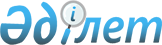 Н. Әбіқаевты Қазақстан Республикасы Ұлттық қауіпсіздік комиетінің төрағасы қызметіне тағайындау туралыҚазақстан Республикасы Президентінің 2010 жылғы 23 тамыздағы № 1045 Жарлығы      Нұртай Әбіқаев Қазақстан Республикасы Ұлттық қауіпсіздік комитетінің төрағасы болып тағайындалсын.      Қазақстан Республикасының

      Президенті                                    Н. Назарбаев
					© 2012. Қазақстан Республикасы Әділет министрлігінің «Қазақстан Республикасының Заңнама және құқықтық ақпарат институты» ШЖҚ РМК
				